Колегаева О.В. [229-274-391]                          Рисунок 2                                                                                                                                                      Статья. DOC.docx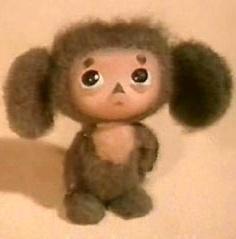 